Contexte et justificationLes années 2000 ont vu naître un mouvement plaidant pour le renforcement de la coopération politique et économique entre l’Afrique et le monde arabe. "Les États frères arabes disposent de vastes réserves d’épargne, de ressources financières considérables et d’immenses capacités d’investissement » et les pays d’Afrique cherchent, collectivement mais aussi à titre individuel, à nouer un « partenariat stratégique » pour sortir de "la marginalisation économique" en offrant au monde arabe l’accès à un marché d’un milliard d’habitants et aux plus grandes richesses minières du monde. Cette politique de rapprochement s’est vue retardée par les évènements secouant le monde arabe depuis le début de l’année 2011. Elle n’est cependant pas abandonnée. Alors que les pays arabes sont en phase de recomposition au niveau politique, économique et social, il importe pour les pays d’Afrique en général et pour le Tchad en particulier de se préparer à la mise en œuvre d’accords de coopération.La République du Tchad est un État au carrefour de l’Afrique. Il est un pont entre l’Afrique de l’Est et l’Afrique de l’Ouest, entre l’Afrique du Nord et l’Afrique subsaharienne, entre l’Afrique arabe et l’Afrique noire. Le partenariat stratégique entre l’Afrique et le monde arabe se doit par conséquent de passer avant tout par le Tchad. Sa réussite ou son échec servira de test aux autres pays africains. Les liens du Tchad avec le monde arabe sont anciens : liens commerciaux, religieux, culturels, ethniques… En 1989, lors de la célébration du 20ème anniversaire de la révolution libyenne, il fut même déclaré que le Mali, le Niger et le Tchad faisaient désormais partie du monde arabe. Mais cela n’empêche toutefois pas que la question de l’appartenance du Tchad au monde arabe soit pour les tchadiens une source de controverses : controverses à la Conférence Nationale Souveraine autour du bilinguisme et de la langue arabe, controverses autour de l’adhésion du Tchad à la Ligue Arabe, craintes d’une islamisation déguisée, etc.Il importe aux scientifiques et chercheurs d’étudier plus avant les relations passées, actuelles et à venir du Tchad avec le monde arabe et de fournir, à l’opinion publique et aux décideurs politiques et économiques, des éléments de réflexion aussi objectifs que possible pour leur permettre d’orienter la politique économique et diplomatique du Tchad dans son rapprochement avec les pays arabes.C’est ainsi que le Centre Culturel pour la Recherche et les Études Africaines et Arabes (C.C.R.E.A.A) et le Centre Al Mouna organisent un colloque scientifique sur la problématique du « Tchad et le monde arabe ». Objectifs du colloque  Objectif général Analyser la question de l’appartenance du Tchad au Monde arabe afin de proposer à l’opinion publique tchadienne et aux décideurs politiques et économiques du pays des études scientifiques permettant de mieux orienter et évaluer les relations entre le Tchad et le monde arabe.Objectifs spécifiques  L’objectif général se décline en objectifs spécifiques suivants : retracer l’évolution des relations entre le Tchad et le monde arabe dans l’histoire et leurs enjeux.analyser la question de l’adhésion du Tchad à la Ligue des Etats Arabesenvisager les enjeux du développement du partenariat entre le Tchad et le monde arabe.Format du colloque Le colloque sera un rendez vous intellectuel de chercheurs, personnes ressources et acteurs de la société civile, du Tchad et de l’étranger, francophones et arabophones.  Les organes du colloque sont le Comité de supervision, le Comité d’organisation et le Comité scientifique. Le Comité de supervision veille au respect des lignes directrices, assure la coordination des comités, recherche les financements nécessaires à l’organisation du colloque et établit le budget.Le Comité d’organisation se charge de la mobilisation, des correspondances, de la communication et de la logistique nécessaire à  la réalisation du colloque. Le Comité scientifique valide les TDR, rédige l’appel à communications, sélectionne les communications, rédige les Actes et prend en charge tous les autres aspects scientifiques du colloque. Le colloque se déroulera au Centre Al Mouna du 23 au 25 Novembre 2012. Public cible : Décideurs du Tchad et du monde arabe, opinion publique tchadienne et arabe, Union Africaine, Ligue Arabe, chercheurs.Résultats attendus Les principaux résultats sont attendus : La coopération du Tchad avec les Etats arabes et la Ligue des Etats arabes est renforcée : coopération culturelle, économique, dans le domaine de l’éducation… Développement des infrastructures qui ouvrent le Tchad sur le monde arabe (routes, chemin de fer, liaisons aériennes…)un argumentaire scientifique sur la question de l’adhésion du Tchad à la Ligue des Etats  arabes est mis à disposition des décideurs politiquesUn plaidoyer est établi pour que le monde arabe sorte de son isolement et se développe en s’ouvrant à l’Afrique.Les actes du colloque  sont publiés ORGANES DU COLLOQUECOMITE DE SUPERVISIONCCREAA. Dr Haggar Mahamat Ahmat Al Mouna. Sr Géraldine Alezeau COMITE D’ORGANISATIONDr Abderrahmane Issa Youssouf Ahmat Tidjani Khalil Ahmat BeinChoukou Mahamat Dr Bachar Tayer SandalDjaranabi Mahamat Fadoul Ismail Issa YoussoufSr Géraldine Alezeau COMITE SCIENTIFIQUEDr Mahamat Saleh Yacoub Dr Haggar Mahamat AhmatDr Moussa Bechara Ahmat Dr Kodi Mahamat Dr Mahamat Seid Abazene Seid Dr. Gali Ngothe Gatta Dr Abderrahmane Issa Youssouf Ismail Mahamat Tahir Youfedi Abdelaziz Hassan Mahamat Adam Idriss 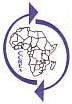 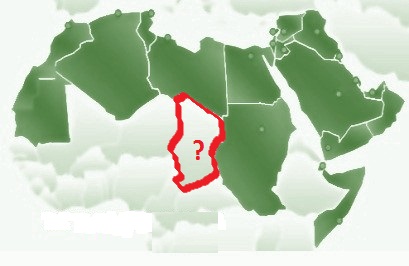 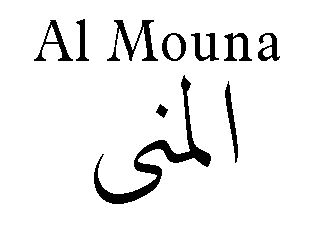 